				              Records Transfer Request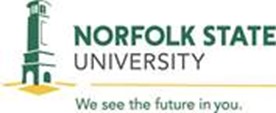 Department/Office_______________________________________________________________Person Completing Form_________________________________________________________Telephone Number__________________________________Email Address______________________________________Destination of Records  __ Off-campus Records Center	__ ArchivesThis form is used to request your records transferred to the off-campus Records Center or the Archives. (Note: Archivist or Asst. Archivist must approve all records being transferred to the Archives prior to submitting this form).Approving Official_____________________________________________Signature_________________________________Date_______________Records Officer_______________________________________________Signature_________________________________Date_______________Transfer Received by___________________________________________________________________________Date Received_______________Records to be TransferredRecords to be TransferredRecords to be TransferredRecords to be TransferredRecords to be TransferredSchedule and Records Series NumberRecords Series TitleBox NumberContents/Folder TitleDate Range (mo/yr)